     H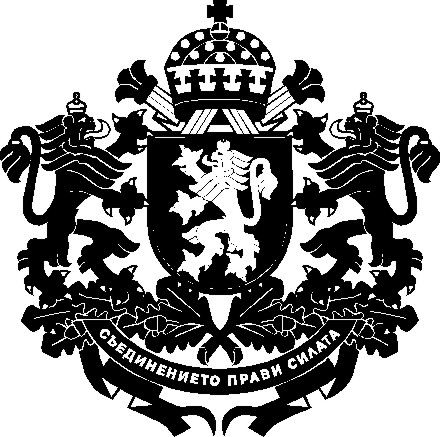 РЕПУБЛИКА БЪЛГАРИЯЗаместник-министър на земеделието, храните и горите…………………………………………………… 2019 г.ДОКЛАДот Вергиния Кръстева – заместник-министър на земеделието, храните и горитеОтносно: Проект на Правилник за изменение и допълнение на Устройствения правилник на областните дирекции „Земеделие“УВАЖАЕМА ГОСПОЖО МИНИСТЪР,На основание чл. 25, ал. 4 от Закона за администрацията, чл. 3, ал. 2 и чл. 2, ал. 2 от Постановление № 265 на Министерския съвет от 10 ноември 2009 г. за приемане на Устройствен правилник на Министерството на земеделието и храните и създаване на областни дирекции „Земеделие”, внасям за одобряване проект на Правилник за изменение и допълнение на Устройствения правилник на областните дирекции „Земеделие“ (обн., ДВ, бр. 7 от 2010 г.; изм., бр. 9, 60 и 73 от 2010 г., бр. 32 от 2011 г., бр. 21 от 2012 г., бр. 12 от 2016 г. и бр. 75 от 2016 г.).С предложения проект се актуализират текстове от Устройствения правилник на областните дирекции „Земеделие“, а други се отменят в съответствие с действащата нормативна уредба в страната.Отменят се чл. 3, ал. 3 т. 10, 11, 12 и 13 от във връзка с отменения чл. 8, ал. 2 от Закона за опазване на земеделските земи.Добавят се нови правомощия на директора на областната дирекция „Земеделие“ в съответствие със Закона за противодействие на корупцията и за отнемане на незаконно придобитото имущество (ЗПКОНПИ), както и да определя длъжностно лице по защита на данните съгласно чл. 37 от Регламент (ЕС) 2016/679 на Европейския парламент и на Съвета от 27 април 2016 година относно защита на физическите лица във връзка с обработването на лични данни и относно свободното движение на такива данни и за отмяна на Директива 95/46/ЕО на Европейския парламент и на Съвета от 24 октомври 1995 година за защита на физическите лица при обработването на лични данни и за свободното движение на тези данни (Общ регламент за защита на данните).С проекта се предвижда увеличаване числения състав на Областна дирекция „Земеделие“ Кърджали с две щатни бройки – от 57 на 59 щатни бройки. Необходимите 2 щатни бройки за увеличаване числеността на посочената дирекция се осигуряват, като се намалява числения състав на областните дирекции „Земеделие“ Добрич и София град с по една щатна бройка.Проектът не предвижда разходването на допълнителни средства от бюджета на Министерството на земеделието, храните и горите. С проекта не се транспонират актове на Европейския съюз, поради което не е изготвена таблица за съответствието с правото на Европейския съюз.На основание чл. 26, ал. 3 и 4 от Закона за нормативните актове проекта на Правилник и проекта на доклад (мотиви) са публикувани за обществена консултация на интернет страницата на Министерството на земеделието, храните и горите и на Портала за обществени консултации със срок за предложения и становища 30 дни. Съгласно чл. 26, ал. 5 от Закона за нормативните актове справка за постъпилите предложения от обществената консултация заедно с обосновка за неприетите предложения са публикувани на интернет страницата на Министерството на земеделието, храните и горите и на Портала за обществени консултации.Проектът е съгласуван в съответствие с разпоредбите на Правилата за изготвяне и съгласуване на проекти на актове в системата на Министерството на земеделието, храните и горите. Направените целесъобразни бележки и предложения са отразени. УВАЖАЕМА ГОСПОЖО МИНИСТЪР,Във връзка с гореизложеното и на основание чл. 3, ал. 2 и чл. 2, ал. 2 от Постановление № 265 на Министерския съвет от 10 ноември 2009 г. за приемане на Устройствен правилник на Министерството на земеделието и храните и създаване на областни дирекции „Земеделие”, предлагам да издадете приложения проект на Правилник за изменение и допълнение на Устройствения правилник на областните дирекции „Земеделие“.С уважение,ВЕРГИНИЯ КРЪСТЕВАЗаместник-министър на земеделието, храните и горитеДОМИНИСТЪРА НА ЗЕМЕДЕЛИЕТО, ХРАНИТЕ И ГОРИТЕГ-ЖА ДЕСИСЛАВА ТАНЕВАОДОБРИЛ,МИНИСТЪР НА ЗЕМЕДЕЛИЕТО, ХРАНИТЕ И ГОРИТЕ:ДЕСИСЛАВА ТАНЕВАПриложения: Правилник за изменение и допълнение на Устройствения правилник на областните дирекции „Земеделие“;Справка за отразяване на постъпилите становища;Справка за проведената обществена консултация;Постъпили становища.